
Liceo Comercial 
 Diego Portales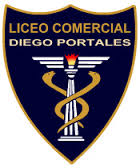 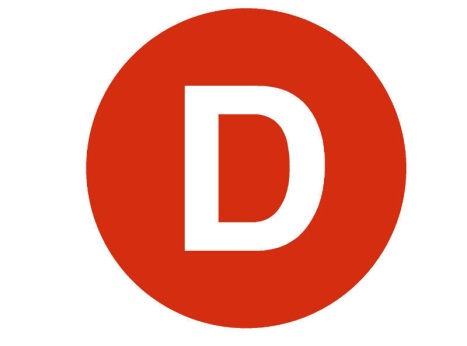                                   Delibera 2016Fecha: 31 / 08/2016Carta de PatrocinioYo, 	Juan Morano , representante de la ciudadanía mediante el cargo de: Diputado, declaro mi situación de apoyo a la iniciativa juvenil de ley del equipo "Todos los mensos doctas de la generación revolucionaria del futuro”, que consiste en la creación de una corporación de estudio y solución de problemas causados por la automatización; presentada por los alumnos del Liceo Comercial Diego Portales A7, de la Región de O'Higgins, dentro del marco Torneo Delibera 2015.Estoy consciente y de acuerdo con cada propuesta establecida.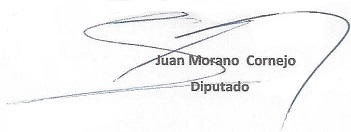 ____________________Firma.